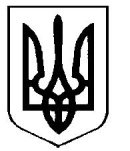 УкраїнаВерховинська селищна рада Верховинського району Івано-Франківської областівосьмого скликання двадцять шоста   сесія РІШЕННЯвід 27.04.2023 року          			                                                  с-ще Верховина№351-26/2023Про затвердження заходів до Комплексної програми забезпечення правопорядку, боротьби  із злочинністю і корупцією, захисту прав і свобод громадян на 2023 рікКеруючись Конституцією України, законами України «Про місцеве самоврядування в Україні», «Про участь громадян в охороні громадського порядку і державного кордону», Указу Президента України від 19.07.2005 року №111-9 «Про заходи щодо забезпечення особистої безпеки громадян та протидії злочинності» та з метою належного виконання відділенням поліції району важливих для суспільства завдань по охороні публічного порядку та боротьбі зі злочинністю, охороні державного кордону та інших завдань,  селищна рада ВИРІШИЛА:1. Затвердити заходи до  Комплексної програми забезпечення правопорядку, боротьби із злочинністю та корупцією, захисту прав і свобод громадян на 2023 рік (далі-Програма), що додається.2. Фінансування Програми здійснювати за рахунок коштів селищного бюджету, виходячи з можливостей дохідної частини бюджету та інших джерел, незаборонених чинним законодавством. 3. Контроль за виконанням даного рішення покласти на постійну комісію мандатну, з питань регламенту, депутатської діяльності та етики, захисту прав людини, законності та правопорядку (С.Уршеджук).Селищний голова                                                        Василь МИЦКАНЮКСекретар ради                                                              Петро АНТІПОВПАСПОРТКомплексної програми забезпечення правопорядку, боротьби іззлочинністю і корупцією, захисту прав і свобод громадян на 2023 рік1. Ініціатор розроблення Програми – Верховинське районне відділення поліції ГУНП в Івано-Франківській області.2. Розробник Програми – Верховинське районне відділення поліції ГУНП в Івано-Франківській області.	3. Термін реалізації Програми - 2023 рік. 4. Обсяги фінансування програми – 600,00 (тис. грн.)5. Очікувані результати виконання Програми:зниження рівня злочинності, ослаблення соціальної напруги викликаної серед населення на 3-5%;поліпшення захисту законних прав, свобод і власності громадян, створення безпечних умов життя на 15%;зростання професіоналізму працівників правоохоронних органів, підвищення ефективності їх роботи, зростання авторитету та довіри населення на 20%;зменшення корупційних проявів, створення прозорої системи прийняття управлінських рішень на 30%; підвищення рівня захисту економіки від злочинних посягань, скорочення обсягів тіньової економіки на 30%;зменшення впливу організованих злочинних проявів на економічну і політичну ситуацію в районі на 20%; поліпшення стану безпеки дорожнього руху, зменшення рівня дорожнього травматизмуна 20%;ефективне проведення заходів щодо розшуку викраденого та угнаного автотранспорту 40%;виявлення та попередження грубих порушень правил дорожнього руху та керування транспортом в стані алкогольного чи наркотичного сп’яніння на 20%;захист прав та законних інтересів учасників дорожнього руху;ефективне виявлення автотранспорту та водіїв, що зникли з місць дорожньо-транспортних пригод; досягнення належного рівня фінансового і матеріального забезпечення         правоохоронної і профілактичної діяльності   -      інше.6. Термін проведення звітності : щоквартально.	Замовник ПрограмиНачальник Верховинського районного відділення поліції в Івано-Франківській області,  підполковник поліції                                                                                           Богдан СОКОЛКерівник Програми Заступник селищного голови  з питань діяльності виконавчих органів ради                                        Оксана ЧУБАТЬКО                                                                                           ЗАТВЕРДЖУЮ                                                                                           Селищний  голова                                                                                             ______________Василь МИЦКАНЮКПЛАНзаходів щодо виконання Комплексної програми забезпечення правопорядку, боротьби із злочинністю та корупцією, захисту прав і свобод громадян на 2023 рікЗамовник Програми Начальник Верховинського районного відділення поліції в Івано-Франківській області,  підполковник поліції                                                                                             Богдан СОКОЛКерівник ПрограмиЗаступник селищного голови  з питань діяльності виконавчих органів ради                                        Оксана ЧУБАТЬКОРікОбсяги фінансуванняОбсяги фінансуванняОбсяги фінансуванняОбсяги фінансуванняРікВсього (тис. грн.)в т.ч. за джерелами фінансуванняв т.ч. за джерелами фінансуванняв т.ч. за джерелами фінансуванняРікВсього (тис. грн.)Обласний бюджетМісцевий бюджетІнші джерела2023600,00-600,00-№ Назва заходуТермін виконанняСума видатків (тис.грн)    Виконавці1- Придбання паливо-мастильних матеріалів та запасних частин для службового автотранспорту Верховинського районного відділення поліції- придбання та обслуговування системи відеоспостереження  за дорожнім рухом.- заміна фізично застарілих засобів зв’язку для забезпечення охорони громадського порядку.- забезпечення робочих місць  поліцейських необхідним  інвентарем, придбання будівельних матеріалів, офісних меблів,  комп’ютерної техніки.Квітень 2023200,0Верховинська селищна рада /Верховинське районне ВП ГУНП в Івано- Франківській  області- Придбання паливо-мастильних матеріалів та запасних частин для службового автотранспорту Верховинського районного відділення поліції- придбання та обслуговування системи відеоспостереження  за дорожнім рухом.- заміна фізично застарілих засобів зв’язку для забезпечення охорони громадського порядку.- забезпечення робочих місць  поліцейських необхідним  інвентарем, придбання будівельних матеріалів, офісних меблів,  комп’ютерної техніки.Квітень 2023200,0Верховинська селищна рада /Верховинське районне ВП ГУНП в Івано- Франківській  області- Придбання паливо-мастильних матеріалів та запасних частин для службового автотранспорту Верховинського районного відділення поліції- придбання та обслуговування системи відеоспостереження  за дорожнім рухом.- заміна фізично застарілих засобів зв’язку для забезпечення охорони громадського порядку.- забезпечення робочих місць  поліцейських необхідним  інвентарем, придбання будівельних матеріалів, офісних меблів,  комп’ютерної техніки.Червень2023 Липень 2023200,0 (при уточнені бюджету) 200,0(при уточнені бюджету)Верховинська селищна рада /Верховинське районне ВП ГУНП в Івано- Франківській  областіВСЬОГО:600,0